ZambiaZambiaZambiaZambiaMay 2025May 2025May 2025May 2025SundayMondayTuesdayWednesdayThursdayFridaySaturday123Labour Day45678910111213141516171819202122232425262728293031African Freedom DayAfrican Freedom Day (substitute day)NOTES: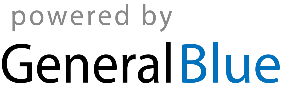 